GULBENES NOVADA DOMES LĒMUMSGulbenē2023.gada 30.novembrī						Nr. GND/2023/1072									(protokols Nr.18; 8.p) Par D. N. izslēgšanu no Gulbenes novadadzīvokļu  jautājumu risināšanas reģistraSaskaņā ar 2019.gada 28.marta Gulbenes novada domes sēdes lēmumu “Par reģistrēšanu dzīvokļu jautājumu risināšanas reģistrā” (protokols Nr.4, 1.§ 2.p.) …., Gulbene, Gulbenes novads, LV-4401, reģistrēts dzīvokļu jautājumu risināšanas 1.reģistrā, 2.grupā. Gulbenes novada pašvaldība …. 2019.gada 22.novembrī piedāvāja īrēt dzīvojamo telpu Nākotnes ielā 2 k-4-25, Gulbenē, Gulbenes novadā. … no dzīvojamās telpas īres piedāvājuma, nesniedzot rakstisku atbildi, kā norādīts dzīvojamās telpas īres piedāvājumā, atteicās.2022.gada 30.novembrī ….tika piedāvāts īrēt dzīvojamo telpu “Šķieneri 7”-1, Šķieneros, Stradu pagastā, Gulbenes novadā, … no dzīvojamās telpas īres piedāvājuma, nesniedzot atbildi norādītajā termiņā, atteicās. 2023.gada 4.oktobrī .. tika piedāvāts īrēt dzīvojamo telpu “Šķieneri 2”-3, Šķieneros, Stradu pagastā, Gulbenes novadā, vienlaicīgi brīdinot, ka, ja persona atteiksieties no piedāvātās dzīvojamās telpas, tad uz 2023.gada novembra mēneša Gulbenes novada domes sēdi tiks virzīts jautājums par personas izslēgšanu no Gulbenes novada pašvaldības palīdzības dzīvokļu jautājumu risināšanas 1.reģistra, 2.grupas. No piedāvātās dzīvojamās telpas …. atteicies, nesniedzot ne rakstisku, ne mutisku atbildi norādītajā termiņā.Likuma „Par palīdzību dzīvokļu jautājumu risināšanā” 10.panta pirmās daļas 3.punkts nosaka, ka personu izslēdz no palīdzības reģistra, ja tā nepamatoti atsakās no vismaz trim dzīvošanai derīgu dzīvojamo telpu īres piedāvājumiem vai nav sniegusi atbildi par tiem.  Savukārt šā panta otrā daļa nosaka, ka lēmumu par personas izslēgšanu no palīdzības reģistra pieņem pašvaldības dome vai tās deleģēta institūcija.Ņemot vērā minēto un pamatojoties uz likuma „Par palīdzību dzīvokļu jautājumu risināšanā” 10.panta pirmās daļas 3.punktu, 10.panta otro daļu un Sociālo un veselības jautājumu komitejas ieteikumu, atklāti balsojot: ar 12 balsīm "Par" (Ainārs Brezinskis, Aivars Circens, Anatolijs Savickis, Andis Caunītis, Atis Jencītis, Daumants Dreiškens, Guna Pūcīte, Gunārs Ciglis, Ivars Kupčs, Lāsma Gabdulļina, Mudīte Motivāne, Normunds Mazūrs), "Pret" – nav, "Atturas" – nav, "Nepiedalās" – nav, Gulbenes novada dome NOLEMJ:1. IZSLĒGT …, no Gulbenes novada pašvaldības palīdzības dzīvokļu jautājumu risināšanas 1.reģistra, 2.grupas, kārtas Nr.7. 2. Lēmumu nosūtīt …Gulbenes novada domes priekšsēdētājs					A.Caunītis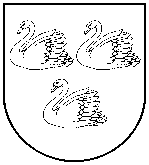 GULBENES NOVADA PAŠVALDĪBAReģ.Nr.90009116327Ābeļu iela 2, Gulbene, Gulbenes nov., LV-4401Tālrunis 64497710, mob.26595362, e-pasts; dome@gulbene.lv, www.gulbene.lv